АДМИНИСТРАЦИЯЗАКРЫТОГО АДМИНИСТРАТИВНО-ТЕРРИТОРИАЛЬНОГО ОБРАЗОВАНИЯ СОЛНЕЧНЫЙПОСТАНОВЛЕНИЕО ПРИЗНАНИИ УТРАТИВШИМ СИЛУ ПОСТАНОВЛЕНИЯ АДМИНИСТРАЦИИ ЗАТО СОЛНЕЧНЫЙВ целях приведения в соответствие с действующим законодательством РФ правовых актов администрации ЗАТО Солнечный, администрация ЗАТО Солнечный,ПОСТАНОВЛЯЕТ:      1. Постановление администрации ЗАТО Солнечный от 21.11.2011 года № 107 «Об утверждении Порядка отлова и содержания безнадзорных животных на территории ЗАТО Солнечный» - признать утратившим силу.      2. Настоящее постановление  подлежит опубликованию в газете «Городомля на Селигере» и размещению на официальном сайте администрации ЗАТО Солнечный в сети Интернет.      И.о. Главы ЗАТО Солнечный 			                   М.А. Рузьянова14.07.2023                   ЗАТО Солнечный№  108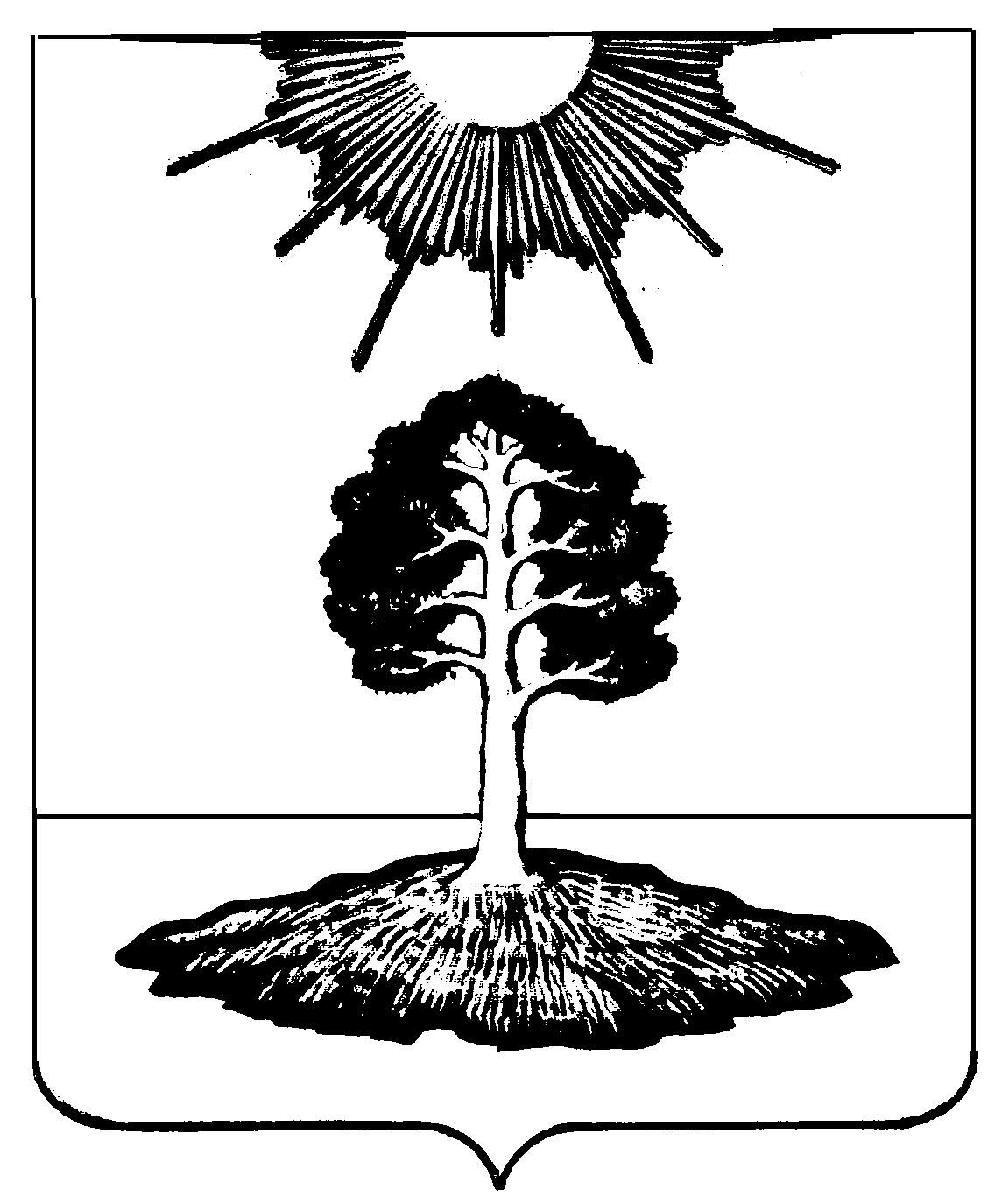 